	WES1804.0130 April 2018Works notification: Ongoing works at Williamstown Road / West Gate Freeway interchangeIn the coming months, we will continue to work around the West Gate Freeway / Williamstown Road area, where the new tunnel entrance will be located. In preparation for this, a wide range of construction works will need to be carried out. Building a new inbound exit ramp and upgrading Williamstown Road12 May – December 2018In order to build a new inbound exit ramp at Williamstown Road, we need to build a temporary one first. In addition, we will also be undertaking upgrades to Williamstown Road.These works will allow for the future construction of the new tunnel entrance and widening of the West Gate Freeway. At the inbound exit ramp this will involve:clearing vegetation and trees in the area, including at the inbound exit ramp and centre median. These works will be done mostly during the day, but we are planning to work in the centre median on the night of Sunday 20 May (between Williamstown Road and Muir Street) from 10pm to 1am;earthworks including excavating dirt and rebuilding the ramp;relocating sewer and water pipes; andasphalting both the temporary and new ramp.
On Williamstown Road, between the entry and exit ramps, this will involve:removing traffic islands and installing temporary ones;installing temporary traffic signals; installing new street lighting; relocating water and sewer pipes; excavating portions of the road; andreinstating the road surface once works are completed. 
These works will generally be carried out during the hours: Monday to Friday between 7am-6pm and Saturdays between 7am-3pm, however some night works will be required. When works are scheduled during out of hours or if you’re located close to the works, we will provide further information to you before works start.Setting up our Melbourne Road site office15 May 2018 – August 2018A construction site will be set up on Melbourne Road to provide facilities, including sheds and offices, for our staff and storage of equipment and materials. Access to the new site will be from Melbourne Road. What you could expect while we undertake these works:work being undertaken behind barriers; construction noise, such as reversing beepers, from our machinery and trucks;water spray trucks and covering of dirt and rock when it is being transported, to minimise dust; andtraffic changes including lane and ramp closures.
While up-to-date traffic impacts will always be available at westgatetunnelproject.vic.gov.au, we will be sure to inform you of any additional changes or impacts that arise from these works. Please note that works may be rescheduled in the event of bad weather or other unavoidable circumstances.  For updates and more information about our works please visit westgatetunnel.vic.gov.au or contact us using the details below.Contact usPlease contact us if you have any questions or feedback about these works.Contact usPlease contact us if you have any questions or feedback about these works.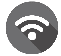 westgatetunnelproject.vic.gov.au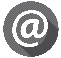 westgatetunnelproject@wda.vic.gov.au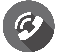 1800 105 105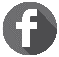 facebook.com/westgatetunnelproject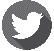 @westgatetunnel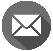 West Gate Tunnel ProjectGPO Box 4509Melbourne Victoria 3001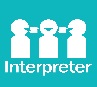 Interpreter service: 13 14 50